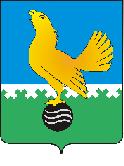 МУНИЦИПАЛЬНОЕ ОБРАЗОВАНИЕгородской округ Пыть-ЯхХанты-Мансийского автономного округа-ЮгрыАДМИНИСТРАЦИЯ ГОРОДАП О С Т А Н О В Л Е Н И ЕОт 28.06.2022								№ 263-паО внесении изменений в постановление администрации города от 16.11.2021 № 505-па«Об утверждении порядка организации и проведения аукциона на право заключения договора на размещение нестационарного торгового объекта и (или) объекта оказания услуг на территории города Пыть-Яха»(в ред. от 21.02.2022 № 68-па)	Руководствуясь статьями 39.33, 39.36 Земельного кодекса Российской Федерации, 447, 448 Гражданского кодекса Российской Федерации, Федеральным   законом    от 28.12.2009 № 381-ФЗ   «Об основах государственного регулирования торговой деятельности в Российской Федерации», Законом Ханты -Мансийского автономного округа - Югры от 11.05.2010 № 85-оз «О государственном регулировании торговой деятельности в Ханты-Мансийском автономном округе – Югре», постановлением Правительства Ханты - Мансийского автономного округа - Югры от 05.08.2016 № 291-п     «О нормативах минимальной обеспеченности населения площадью торговых объектов в Ханты - Мансийском автономном округе – Югре», приказом Департамента экономического развития Ханты -                                Мансийского автономного округа - Югры от 24.12.2010 № 1-нп «Об утверждении Порядка разработки и утверждения схем размещения нестационарных торговых объектов на земельных участках, в зданиях, строениях, сооружениях, находящихся в государственной собственности или муниципальной собственности», внести в постановление администрации города от 16.11.2021 № 505-па «Об утверждении порядка организации и проведения аукциона на право заключения договора на размещение нестационарного торгового объекта и (или) объекта оказания услуг на территории города Пыть-Яха» следующие изменения:	1.   Таблицы № 1, № 2 приложения № 2 к порядку изложить в новой редакции согласно приложению.2.	    Отделу по внутренней политике, связям с общественными организациями и СМИ управления по внутренней политике (О.В. Кулиш) опубликовать постановление в печатном средстве массовой информации «Официальный вестник» и дополнительно направить для размещения в сетевом издании в информационно-телекоммуникационной сети «Интернет» - pyt-yahinform.ru.».3.	     Отделу по обеспечению информационной безопасности                                           (А.А. Мерзляков) разместить постановление на официальном сайте администрации города в сети Интернет.4.     Настоящее постановление вступает в силу после его официального опубликования и распространяет свое действие на правоотношения, возникшие с 16.11.2021г.	5.	Контроль за выполнением постановления возложить на заместителя  главы города - председателя комитета по финансам.                  Глава города  Пыть-Яха							     А.Н. МорозовПриложениек  постановлению администрациигорода Пыть-Яхаот 28.06.2022 № 263-паТаблица 1Таблица 2N п/пТипы (виды) и специализация предприятий розничной торговлиКоэффициент (Кс)1.Павильон (непродовольственные товары)0,32.Павильон (продовольственные товары)0,353.Павильон (оказания услуг общественного питания)0,354.Павильон (бытовые услуги)0,255.Киоск (периодические печатные изданиями и иная печатная продукция)0,16.Киоск (оказание бытовых услуг)0,157.Киоск (оказания услуг общественного питания)0,38.Торговая палатка (продовольственные товары)0,99.Торговая тележка (продовольственные товары)0,510.Торгово-остановочный комплекс (павильон)(непродовольственные товары, продовольственные товары, оказания услуг общественного питания, оказание бытовых услуг)0,3N п/пНаименование микрорайонаКоэффициент(Км)1.промзона «Восточная», ГСДЦ «Жемчужина», промзона «Западная», промзона «Северная», промзона «Северо-Восточная», промзона «Центральная», промзона «Южная», мкр. № 7 «Газовиков», мкр. № 8 «Горка», мкр. № 9 «Черемушки», мкр. № 10 «Мамонтово»0,22.мкр. № 4 «Молодежный», мкр. № 5 «Солнечный», мкр. № 6 «Пионерный», мкр. № 6а «Северный», мкр. № 2а «Лесников», мкр. № 3 «Кедровый»0,33.мкр. № 1 «Центральный», мкр. № 2 «Нефтяников»0,5